 Theatrical Technologies Occupations 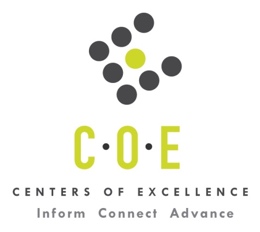 Labor Market Information ReportCollege of MarinPrepared by the San Francisco Bay Center of Excellence for Labor Market ResearchJanuary 2019RecommendationBased on all available data, there appears to be an undersupply of Theatrical Technologies workers compared to the demand for this cluster of occupations in the Bay region and in the North Bay sub-region (Marin, Napa, Solano and Sonoma Counties). The gap is about 510 students annually in the Bay region and 203 students annually in the North Bay Sub-Region.This report also provides student outcomes data on employment and earnings for programs on TOP 1006.00 - Technical Theater in the state and region. It is recommended that this data be reviewed to better understand how outcomes for students taking courses on this TOP code compare to potentially similar programs at colleges in the state and region, as well as to outcomes across all CTE programs at College of Marin and in the region. IntroductionThis report profiles Theatrical Technologies Occupations in the 12 county Bay region and in the North Bay sub-region for a proposed new program at College of Marin. Occupational DemandTable 1. Employment Outlook for Theatrical Technologies Occupations in Bay RegionSource: EMSI 2018.4Bay Region includes Alameda, Contra Costa, Marin, Monterey, Napa, San Benito, San Francisco, San Mateo, Santa Clara, Santa Cruz, Solano and Sonoma CountiesTable 2. Employment Outlook for Theatrical Technologies Occupations in North Bay Sub-RegionSource: EMSI 2018.4North Bay Sub-Region includes Marin, Napa, Solano and Sonoma CountiesJob Postings in Bay Region and North Bay Sub-RegionTable 3. Number of Job Postings by Occupation for latest 12 months (Jan 2018 - Dec 2018)Source: Burning GlassTable 4. Top Job Titles for Theatrical Technologies Occupations for latest 12 months (Jan 2018 - Dec 2018)Source: Burning GlassIndustry ConcentrationTable 5. Industries hiring Theatrical Technologies Workers in Bay RegionSource: EMSI 2018.4Table 6. Top Employers Posting Theatrical Technologies Occupations in Bay and North Bay Sub-Region (Jan. 2018 - Dec 2018)Source: Burning GlassEducational SupplyThere are six community colleges in the Bay Region issuing 12 awards annually on TOP 1006.00 - Technical Theater and no colleges issuing awards in the North Bay Sub-Region on this TOP code.Table 7. Awards on TOP 1006.00 - Technical Theater in the Bay RegionSource: IPEDS, Data Mart and LaunchboardNOTE: Headcount of students who took one or more courses is for 2016-17. The annual average for awards is 2014-17 unless there are only awards in 2016-17. The annual average for other postsecondary is for 2013-16.Gap AnalysisBased on the data included in this report, there is a labor market gap in the Bay region with 522 annual openings for the Theatrical Technologies occupational cluster and 12 annual awards for an annual undersupply of 510 students. In the North Bay Sub-Region, there is also a gap with 203 annual openings and no annual awards for an annual undersupply of 203 students.Student OutcomesTable 8. Four Employment Outcomes Metrics for Students Who Took Courses on TOP 1006.00 - Technical TheaterSource: Launchboard Pipeline (version available on 1/9/19)Skills, Certifications and EducationTable 9. Top Skills for Theatrical Technologies Occupations in Bay Region (Jan 2018 - Dec 2018)Source: Burning GlassTable 10. Certifications for Theatrical Technologies Occupations in the Bay Region (Jan 2018 - Dec 2018)Note: 75% of records have been excluded because they do not include a certification. As a result, the chart below may not be representative of the full sample.Source: Burning GlassTable 11. Education Requirements for Theatrical Technologies Occupations in Bay Region Note: 50% of records have been excluded because they do not include a degree level. As a result, the chart below may not be representative of the full sample.Source: Burning GlassMethodologyOccupations for this report were identified by use of skills listed in O*Net descriptions and job descriptions in Burning Glass. Labor demand data is sourced from Economic Modeling Specialists International (EMSI) occupation data and Burning Glass job postings data. Educational supply and student outcomes data is retrieved from multiple sources, including CTE Launchboard and CCCCO Data Mart.SourcesO*Net OnlineLabor Insight/Jobs (Burning Glass) Economic Modeling Specialists International (EMSI)  CTE LaunchBoard www.calpassplus.org/Launchboard/ Statewide CTE Outcomes SurveyEmployment Development Department Unemployment Insurance DatasetLiving Insight Center for Community Economic DevelopmentChancellor’s Office MIS systemContactsFor more information, please contact:Doreen O’Donovan, Data Research Analyst, for Bay Area Community College Consortium (BACCC) and Centers of Excellence (CoE), doreen@baccc.net or (831) 479-6481John Carrese, Director, San Francisco Bay Center of Excellence for Labor Market Research, jcarrese@ccsf.edu or (415) 267-6544Set and Exhibit Designers (SOC 27-1027): Design special exhibits and movie, television, and theater sets.  May study scripts, confer with directors, and conduct research to determine appropriate architectural styles.Entry-Level Educational Requirement: Bachelor's degreeTraining Requirement: NonePercentage of Community College Award Holders or Some Postsecondary Coursework: 29%Makeup Artists, Theatrical and Performance (SOC 39-5091): Apply makeup to performers to reflect period, setting, and situation of their role.Entry-Level Educational Requirement: Postsecondary nondegree awardTraining Requirement: NonePercentage of Community College Award Holders or Some Postsecondary Coursework: 29%Audio and Video Equipment Technicians (SOC 27-4011): Set up, or set up and operate audio and video equipment including microphones, sound speakers, video screens, projectors, video monitors, recording equipment, connecting wires and cables, sound and mixing boards, and related electronic equipment for concerts, sports events, meetings and conventions, presentations, and news conferences.  May also set up and operate associated spotlights and other custom lighting systems.  Excludes "Sound Engineering Technicians").Entry-Level Educational Requirement: Postsecondary nondegree awardTraining Requirement: Short-term on-the-job trainingPercentage of Community College Award Holders or Some Postsecondary Coursework: 46%Costume Attendants (SOC 39-3092): Select, fit, and take care of costumes for cast members, and aid entertainers.  May assist with multiple costume changes during performances.Entry-Level Educational Requirement: High school diploma or equivalentTraining Requirement: Short-term on-the-job trainingPercentage of Community College Award Holders or Some Postsecondary Coursework: 37%Sound Engineering Technicians (SOC 27-4014): Operate machines and equipment to record, synchronize, mix, or reproduce music, voices, or sound effects in sporting arenas, theater productions, recording studios, or movie and video productions.Entry-Level Educational Requirement: Postsecondary nondegree awardTraining Requirement: Short-term on-the-job trainingPercentage of Community College Award Holders or Some Postsecondary Coursework: 46%Occupation 2017 Jobs2022 Jobs5-Yr Change5-Yr % Change5-Yr Open-ingsAnnual Open-ings10% Hourly WageMedian Hourly WageSet and Exhibit Designers56759326 5%5953$16.58 $23.86 Makeup Artists, Theatrical and Performance13714710 8%1816$17.62 $29.30 Audio and Video Equipment Technicians3,4693,716248 7%374321$15.62 $22.38 Costume Attendants24226321 9%6156$11.48 $20.11 Sound Engineering Technicians8458450 0%8076$14.80 $28.69 Total5,2605,5653056%592522$15.46 $23.63 Occupation 2017 Jobs2022 Jobs5-Yr Change5-Yr % Change5-Yr Open-ingsAnnual Open-ings10% Hourly WageMedian Hourly WageSet and Exhibit Designers2042094 2%2019$19.13 $33.88 Makeup Artists, Theatrical and Performance54551 3%66$13.73 $29.39 Audio and Video Equipment Technicians1,3051,38782 6%137120$15.90 $23.14 Costume Attendants1141195 5%2726$12.33 $20.50 Sound Engineering Technicians357352(4) (1%)3332$14.22 $28.05 TOTAL2,0332,12288 4%224203$15.68 $25.10 OccupationBay RegionNorth BayAudio and Video Equipment Technicians (27-4011.00)69624Sound Engineering Technicians (27-4014.00)31715Makeup Artists, Theatrical and Performance (39-5091.00)956Set and Exhibit Designers (27-1027.00)311Costume Attendants (39-3092.00)9Total1,14846Common TitleBayNorth BayCommon TitleBayNorth BayAudio Visual Technician25611Stage Technician121Makeup Artist935Video Production Specialist12Systems Engineer37Systems Specialist11Video Technician241Theater Technician112Hardware Engineer19Broadcast Engineer10Director of Event Technology182Technician10Field Service Technician16Technology Manager9Technical Lead, Audio Visual161Event Team Member8Engineer15Video Specialist8Firmware Engineer15Building Engineer7Android Engineer14Technical Specialist, Audio Visual7Audio Engineer143Audio Visual Specialist6Production Technician13Installation Technician61Industry – 6 Digit NAICS (No. American Industry Classification) CodesJobs in Industry (2017)Jobs in Industry (2022)% Change (2017-22)% in Industry (2017)Motion Picture and Video Production (512110)5475487%10.3%Independent Artists, Writers, and Performers (711510)257251 (5%)4.7%Colleges, Universities, and Professional Schools (611310)24225015%4.7%Theater Companies and Dinner Theaters (711110)2542496%4.7%Internet Publishing and Broadcasting and Web Search Portals (519130)22322728%4.3%Colleges, Universities, and Professional Schools (State Government) (902612)2132209%4.1%Religious Organizations (813110)1531567%3.0%Teleproduction and Other Postproduction Services (512191)1381384%2.6%Promoters of Performing Arts, Sports, and Similar Events with Facilities (711310)1351348%2.5%All Other Consumer Goods Rental (532289)12412813%2.4%Other Commercial and Industrial Machinery and Equipment Rental and Leasing (532490)12312415%2.3%Television Broadcasting (515120)108109 (1%)2.1%Cable and Other Subscription Programming (515210)103107 (6%)2.0%Sound Recording Studios (512240)104104 (9%)2.0%Local Government, Excluding Education and Hospitals (903999)97976%1.8%Colleges, Universities, and Professional Schools (Local Government) (903612)9895 (8%)1.8%Temporary Help Services (561320)90908%1.7%Custom Computer Programming Services (541511)848515%1.6%EmployerBayEmployerBayEmployerNorth BayPsav65City Palo Alto7Psav Presentation Services7Psav Presentation Services65Newgig7Psav4Apple Inc.64Stanford University7Audiovisions2Google Inc.21Chabot College6Drapinski Tv & Audio Inc2Amazon17Macy's6Technical Visionaries2Bluemercury Incorporated14Make Up For Ever6Telltale Games2Outsource14Nyx Professional Makeup6Telltale, Inc2Diversified13Avidex5US Department of Homeland Security2Facebook13CBS Broadcasting5Audio Visual Management Solutions1Whitlock11Chabot Las Positas Community College District5Bluemercury Incorporated1Encore Event Technologies10Compass Group5Charlotte Tilbury Beauty, Inc1Audio Visual Management Solutions9Disney5Disney1Av Services Incorporated9Fortinet Incorporated5Estee Lauder Company1Amazon Lab1268One Workplace5First American Corporation1CollegeSub-RegionHeadcountAssociatesCertificatesTotalChabotEast Bay26Diablo ValleyEast Bay152112FoothillSilicon Valley82303Las PositasEast Bay27MarinNorth Bay41MontereySanta Cruz & Monterey11011OhloneEast Bay11300San FranciscoMid-Peninsula36Santa RosaNorth Bay86SolanoNorth Bay47West ValleySilicon Valley5011ChabotEast Bay26Diablo ValleyEast Bay152112FoothillSilicon Valley82303Total Bay RegionTotal Bay Region 671  9  3  12 Total Mid-Peninsula Sub-RegionTotal Mid-Peninsula Sub-Region 174  -    -    -   2015-16Bay 
(All CTE Programs)College of Marin (All CTE Programs)State (1006.00)Bay (1006.00)North Bay (1006.00)College of Marin (1006.00)% Employed Four Quarters After Exit74%65%66%70%86%n/aMedian Quarterly Earnings Two Quarters After Exit$10,550$10,165$7,691$11,275$4,591n/aMedian % Change in Earnings46%48%117%150%171%n/a% of Students Earning a Living Wage63%61%n/an/an/an/aSkillPostingsSkillPostingsSkillPostingsCustomer Service192Upselling Products and Services88System Design49Video Conferencing171Python84Digital Video48Sales152Project Management80Consumer Electronics47Repair142C++76Firmware47Digital Signal Processing136Cisco71Prototyping47Equipment Operation114Video Production70Budgeting45Audio / Visual Knowledge112Linux69Digital Audio45Technical Support111Satisfaction Failure Correction67Inventory Management44Customer Contact107Cabling63Adobe Photoshop43Operations Management105Music61Audio mixing43Audio Engineering97Schematic Diagrams60Inventory Control43Scheduling97Predictive / Preventative Maintenance59Quality Assurance and Control43Broadcast Industry Knowledge93Wiring59Power Tools41Software Issue Resolution89Troubleshooting Technical Issues56Test Equipment41Audio Systems88Event Planning52Product Development40CertificationPostingsCertificationPostingsDriver's License243Certified A+ Technician4Certified Career Development Facilitator17Certified Medical Laboratory Technician4Occupational Safety and Health Administration Certification15Cisco Certified Network Associate (CCNA)4Makeup Artist12CompTIA Network+3Cosmetology License8CompTIA Security+3Certified Hair Stylist6Microsoft Certified Professional (MCP)3Audiovisual (AV) Certification4Security Clearance3CDL Class A4AutoCAD Certification2Education (minimum advertised)Latest 12 Mos. PostingsHigh school or vocational training232 (40%)Associate Degree15 (3%)Bachelor’s Degree or Higher329 (57%)